Name_________________________Period_____Note Outline: Climate & Climate ChangeObjectivesCompare & contrast weather vs. climate.Explain why climates vary.  This means I can:Explain the effect of the following natural events on climate: the sun, volcanic eruptions, latitude, elevation, mountains, large bodies of water. Explain how the angle of solar radiation causes 3 main climate zones according to latitude: polar, mid-latitude (temperate), and tropical.Describe how tropical moist, dry, moist mid-latitude with mild winters, moist mid-latitude with cold winters and polar climates differ in temperature, precipitation, and amount of vegetation.Diagram the movement of Carbon through the four “spheres” of the Earth’s systems; lithosphere, hydrosphere, atmosphere and biosphere.Diagram the water cycle within the hydrosphere.Apply the terms “positive feedback” & “negative feedback” to ice ages, global warming & climate change.Compare and contrast the greenhouse effect and global warming.  This means I can:Explain why the greenhouse effect is necessary for life on earth.Explain what 4 main gases are associated with the greenhouse effect and how human activities have altered their levels and contributed to  global warming.Explain causes and effects of climate change.  This means I can:Differentiate natural vs. human actions that lead to climate change.Explain human influence on climate and list several human activities that could be causing global warming.List and describe the effects of climate change on; temperature, sea level changes, severe weather events (storms, drought…), ocean acidification.Describe strategies to limit human impact on climate.Explain the cause and effects of El Nino on currents and climates of Australia and South America.Weather vs. Climate Weather = Conditions of atmosphere at a  ________________________________, or a__________period of time (days).Climate = Long-term _______________ of weather (Averaged over 30 years)Example:What is the current weather in Bettendorf?How would you describe the climate of Bettendorf?Factors Which Create Climate ZonesMany factors affect climate:SunRadiation given off by the SunLatitude affects amount radiation receivedSolar radiation absorbed or reflectedVolcanic eruptionsElevation (mountains)LARGE bodies of water (oceans)Coastline vs. inlandOcean currentsWind (global patterns)THE SUN: Sun: #1 Radiation GIVEN OFF by the sun  The amount of radiation given off by the Sun variesSunspots = _________________ that erupt & send solar _____________________________ into space11-year cycle. ____________ sunspots causes________________ temperatures____________ sunspots causes ________________ temperatures“The Little Ice Age” from 1350- 1900 in Northern Hemisphere was due to reduced solar activity. (2oC/4oF lower)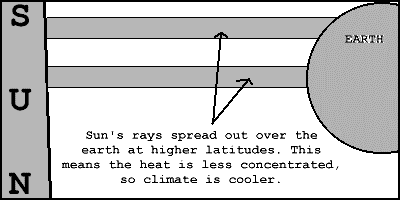 Sun: #2 Latitude affects radiation RECEIVEDThe further you travel from the equator the cooler it gets.  Why?Because Earth is _____________  and the sun’s rays hitting at a 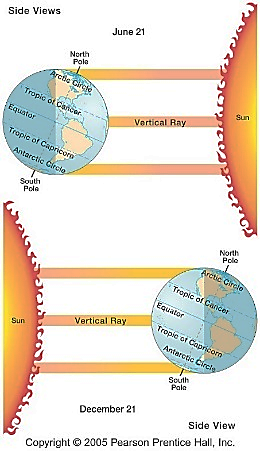    _________________latitude are ____________________ , meaning they are __________  over a greater area.Equator has _____________  rays (__________ latitude numbers)Poles have_______________ rays (__________ latitude numbers)Because Earth is ______________ in its orbit around the sun.During part of the year, each pole is tilted ____________ from the sun and receives _______ sunlight.Sun: #3 Surface Features determine if radiation is REFLECTED or absorbed 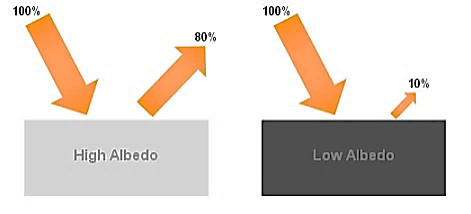 What color do you wear on a sunny day to stay cool? Why? ______________ clothes ______________sunlight. What is hotter for your feet on a sunny day; asphalt or cement?  Why?Instead of reflecting light, black ______________ sunlight and becomes ______________________Predict the relative amount (lots, very little) of sunlight reflected for:Snow, Ice?  ________The poles are cold not just because of their latitude and the low amount of sunlight received, but also because their ice______________________ much of the sunlight that is received.  Water, soil, vegetation?______________Positive vs. Negative Feedback LoopsPositive Feedback Loop: ___________________ & makes changes more ___________.Negative Feedback Loop: Brings system ____________________________________Ice Age Positive Feedback Loop___________sunspot activity = _______________ temperatures Low temperatures = ___________________ snow & ice accumulationSnow & ice _______________ more solar radiation = Earth’s temperature becomes ___________________“Positive Feedback Loop” = ____________________ the change and cold temperatures become 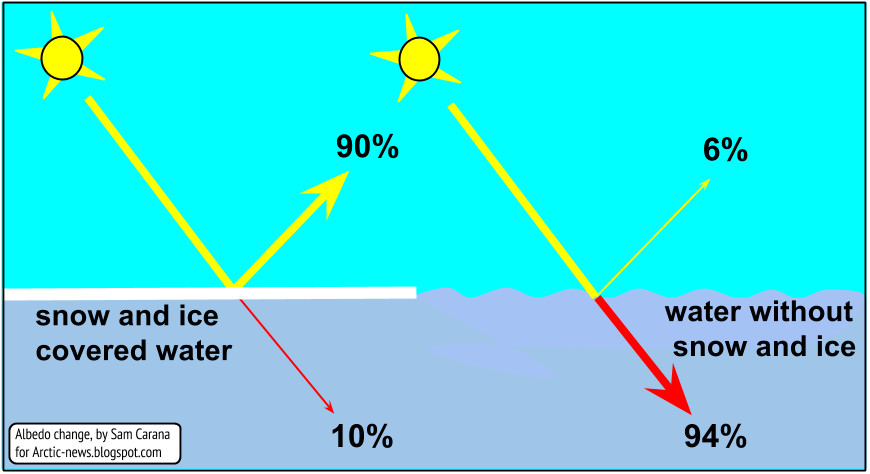 ___________________ during the Ice AgeIs This Exaggerated Cooling What Is Happening Now? NO!!!NOW, as climate is warming, the reverse is happening:Warmer temperatures = __________________ in snow & ice coverage.Melting =_________  & ________________ surfaces ___________________ radiationLess reflection = _____________________________________  =  a _________________ Earth Another Positive Feedback Loop - this time causing _________________________________ 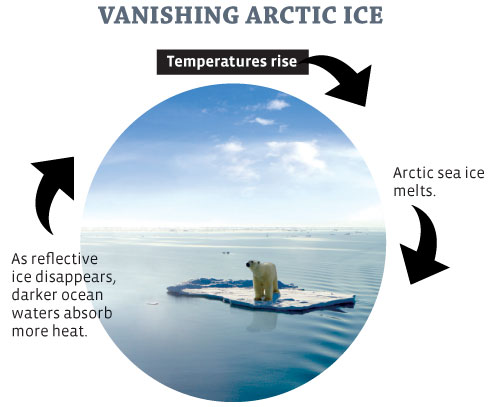 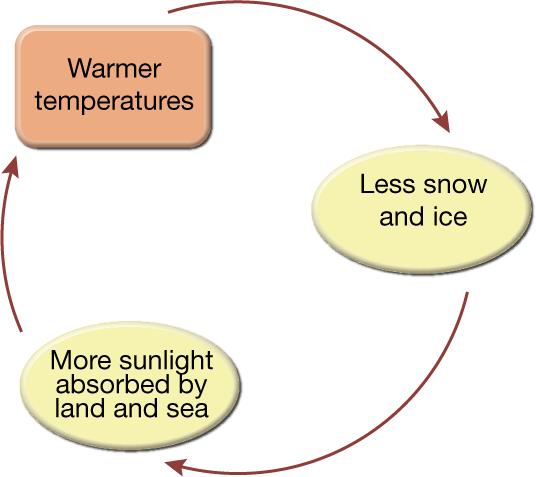 Volcanic EruptionsLarge eruptions release ___________________into atmosphere.Aerosols = small particlesExamples of volcanic aerosols: _____________________Aerosols _________________solar radiation and cause ___________-term __________for only a few years.Short term because the aerosols gradually settle out and don’t stay in the atmosphere.Elevation (Mountains)Mountain climates are __________________, as atmospheric temperature ___________________with heightHigh elevations may allow______________ to form in the _________________One side of the mountain is______________ than the other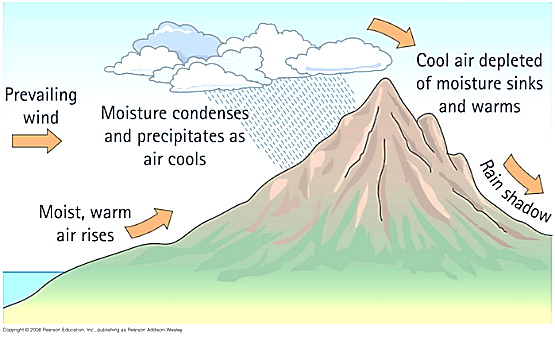 LARGE bodies of water (oceans, seas)The graph below shows the average monthly temperatures for two cities, A and B, which are both located at 41ºN latitude and should receive the same amount of solar radiation.Why is there a difference in the average yearly temperature range for the two cities?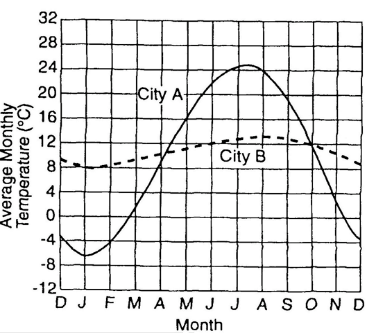 Because City A is located ____________________ and City B is located near  _______________________Coastline vs. Inland ClimateWater heats and cools _____________________ than land, therefore it doesn’t get as cold in the winter or as warm in the summer as land does.Coastline cities are _________________ by the breezes coming off the water & don’t get as hot in the summer or as cold in the winter. They have a more ________________ climateInland cities have a ____________________ climate, both ___________ in summer and _________ in winter, than cities on the coast at the same latitude.Ocean CurrentsOcean currents move Earth’s heat energy aroundThe effect of ocean currents on the climate depends on the direction the current ___________________________ the _________________, ______________ water is moved towards the poles__________ the _________________, ______________water is moved towards the equator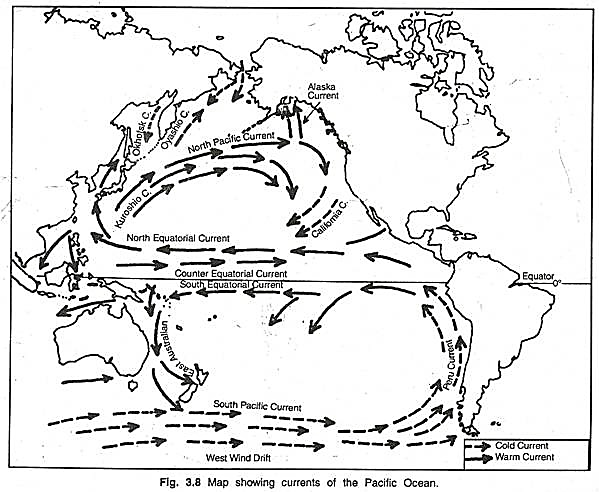 Wind: Global Wind PatternsGlobal wind patterns which affect _____________________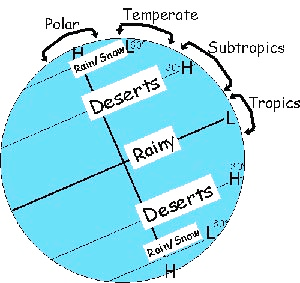 _________rain & ______________ at ________latitudes (ie 0o Equator) _________ rain & ______________with little vegetation at 30o LatitudeMid-latitudes (ie. Iowa) – Our weather comes from the_____________Tropical – Hurricanes come from the ______________Climate ClassificationsBased on THREE main characteristics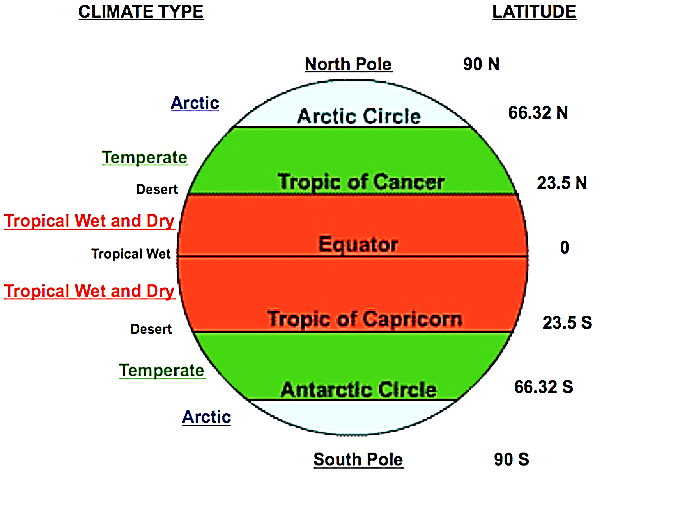 ______________________ – monthly and annual averages       ____________________________________________                                                               Tropical Moist: Year-round average temperature above 65oF (18oC)Between what latitudes is this located? ______________Cause of high temp year-round? ___________________Cause of moist climate? __________________________Dry Climates: Low/deficient precipitation year-roundAt what latitude do most of Earth’s deserts occur? _________Moist Mid-Latitude with Mild WintersLatitude range? ______________________Cause of Mild Winters?__________________________Moist Mid-Latitude with Cold WintersLatitude range?  ___________________If the latitude range is the same as the climate with mild winters, describe how the location of the climate with cold winter is different: _______________________________ONLY mid-latitudes 30-60N/S (both mild & cold winters) have _______________________. Polar: Extremely cold winters & summersLatitude range? ________________________What is the main reason it is so cold? ___________________The Four Spheres/Systems of EarthEarth can be divided into 4 systems that each has a specific role in keeping Earth going, the storage of carbon, and weather and climate.The 4 systems/spheres of Earth are:LithosphereHydrosphereBiosphere AtmosphereRead the last two pages of your note outline and answer the corresponding questions below for each system and for the carbon cycle.LithosphereWhat makes up the lithosphere? (List 4 components)What is the major cycle in the lithosphere?When fossils in sedimentary rocks are put under intense heat and pressure, what do they turn into?  Be specific and detailed.HydrosphereHow much of the Earth is covered by bodies of water?What is water in the atmosphere called?What happens when water vapor in the atmosphere is cooled?BiosphereList 4 examples of parts of the biosphere.“Bio” means life.  Are only living organisms included in the biosphere?  Explain.Life cycles and food chains are important cycles found within the biosphere.  What cycles from outside the biosphere are important to the biosphere?  List 3.AtmosphereWhen it is said that the atmosphere acts like a greenhouse, what does that mean?What are the 2 main gases, and their percentages, in the atmosphere?Greenhouse gases:What 3 gases are very good at trapping heat?Greenhouse gases (GHGs) make up what percent of the atmosphere?How much does their concentration need to change to make a difference in Earth’s climate?Carbon CycleWhich “sphere” contains the most carbon, and what is it found in?In what are “hydrocarbons” found, and what are they formed from?Carbon in the hydrosphere.What part of the hydrosphere contains the most carbon?  Describe 2 forms the carbon found in that location.Carbon in the biosphere:How much carbon is found in the biosphere? In what form is it found? List 2.Carbon in the atmosphere:How much carbon does the atmosphere have compared to the other 3 systems/spheres?In what 2 forms is most of the carbon in the atmosphere?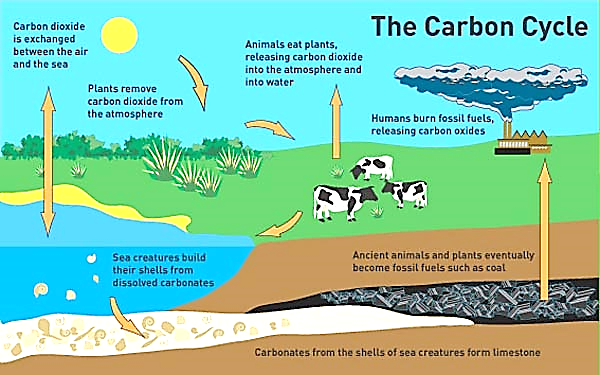 Carbon Cycle Diagram Greenhouse Gases & Their SourcesThere are 4 main greenhouse gases:  CO2, CH4, N2O, & water vaporCarbon Dioxide, CO2Today, only 5% of  CO2 in the atmosphere comes from natural processes such as animal breathing, etc.95% of ATMOSPHERIC CO2 comes from __________________________ such as combustion (burning) of ___________________________for electricity, transportation, industry…Most abundant ________________________________ GHGMethane, CH4Compared to CO2, much less CH4 is in the atmosphere.BUT it can trap ___________________ more heat than CO2YET, it has a_________________ lifespan and breaks downSource of  includes; livestock __________________________, waste decomposition in landfills, ______________________________________…Nitrous Oxide, N2OOnly small amount in the atmosphereBUT it can trap __________________ more heat than CO2Natural sources: Soil and oceans release N2O into atmosphereHuman sources: Agriculture, _______________________________ in motor vehiclesWater Vapor, H2OIs the _________________________ GHG in the atmosphereHas the___________________ impact on temperature compared to all the other GHGsTraps ____________ of all the heat trapped in the atmosphereWater vapor is constantly ________________ between the hydrosphere, atmosphere, and biosphere.Changes in its movement between the four systems could have big impact on the warming and cooling of the atmosphere.Yet, water vapor levels have been constant throughout history, so it doesn’t appear to be responsible for the warming Earth is undergoing.Greenhouse Effect vs. Global Warming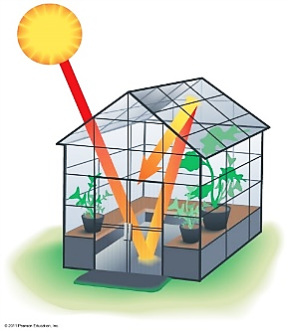 Greenhouse Effect – Traps _____________________heat to keep Earth at a habitable temperatureWe ______________the Greenhouse EffectGlobal Warming__________________ in Earth’s global temperatures __________________the Greenhouse EffectPrimarily due to ________________________ levels due to ________________________________Since the Industrial Revolution, CO2 levels have _________________________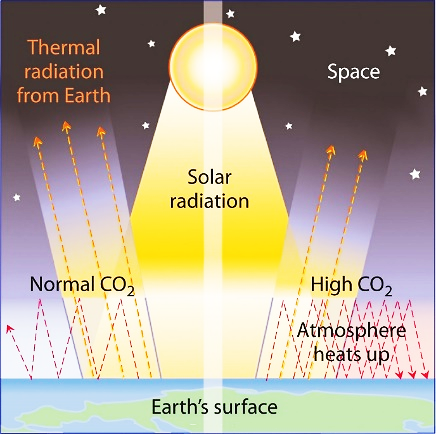 Climate Change: Positive vs. Negative Feedback Loops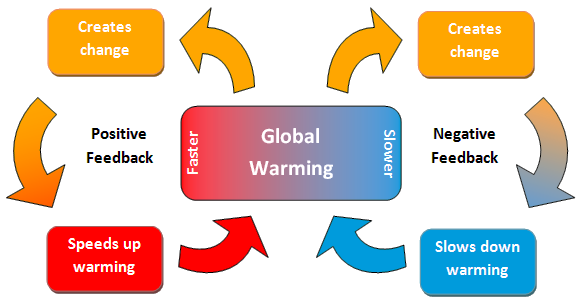 Positive Feedback – Global Warming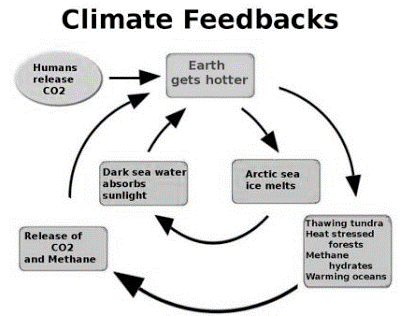 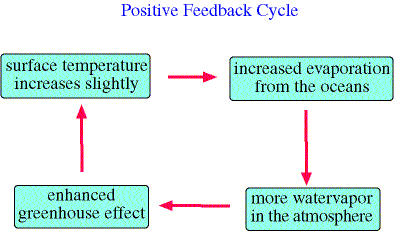 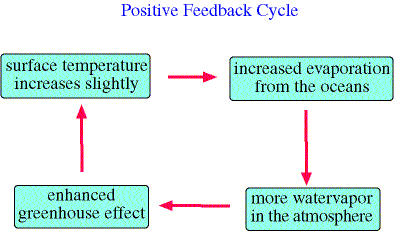 ?Negative Feedback? – Global Warming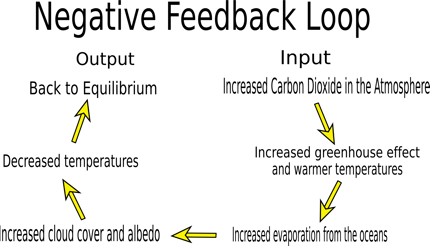 Global Warming Debate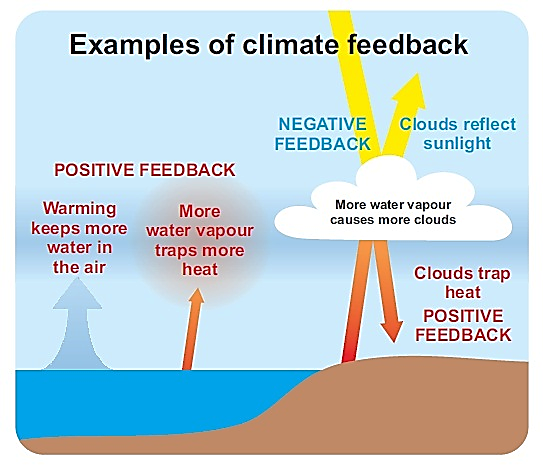 Climate is affected by many factors. It is difficult to predict because:_____________to test climate in laboratory.Use _________________________ to predict.Debate – Which of the following will increasing water vapor create?Positive feedback: Increasing H2O vapor will _______________________and warming will continue?Negative feedback: Increasing H2O vapor will __________________________ causing temperatures to stabilize?Effects of Climate ChangeIt is believed that increased levels of Greenhouse Gases is leading to the following changes:Temperature changesSea level changesWeather event frequency changesOcean acidification changesTemperature Change Both land & ocean temperatures are __________________Land temperatures are increasing more than water temperatures. WHY?Water can absorb more thermal (heat) energy ________________________________.Water heats up ______________________ than land.More _________________________ are affecting the mid-latitudes (Us in Iowa!)Amount of sea ice, glaciers, permafrost has _____________________due to __________________.As permafrost thaws it releases CO2 & CH4, BUT it is difficult to know how much is being released – significant or not?Sea Level Change Sea level has ____________ worldwide 12-22cm.As oceans warm, the water particles move faster and the water’s ______________________________.Melting of glaciers and ice sheets ______________________________, causing sea level to ____________.Weather Event Frequency ChangesWhat is an extreme weather event?Extreme weather event = ____________________________, increased frequency of _____________Mid-latitude U.S. changes:Increased heavy precipitationWinter snow sometimes now falls as rain.Mediterranean & Africa________________ have increasedOther:Hurricanes:Increased hurricane ______________ (not number of hurricanes) due to ______ ocean watersMove further towards ______________ before stoppingOcean Acidification Changes Oceans, as discussed previously, are a natural reservoir for carbonIn the past, oceans have been able to __________________________________________ as it was produced.As CO2 is absorbed, the ocean becomes more __________________Scientists predict increased acidity will affect the formation of _____________________, crabs, snails, clams and thereby affecting the __________________________systemOceans will _________________ to keep absorbing CO2 at the rates it is being added to the atmosphere.Strategies to Limit Climate Change Strategies are aimed at __________________________ emissions.  Strategies include:Using energy sources that do not emit carbon; __________________________________________International awareness, but there is a ___________________ between developed vs. developing nations.Developing nations. They have ____________________ to pay for the controls needed. Money spent to limit greenhouse gas production would hurt their efforts to their citizens and country out of poverty. Developing countries argue that the current climate change was caused by developed countries – developed countries should pay.Developed countries:Think developing nations would have an economic advantage if developing countries don’t have to follow the same regulations.Personal awarenessWhat is YOUR “carbon footprint”?  How can you decrease it?REVIEW: Upwelling (Prior to Discussing El Nino)Upwelling: Upward motion of ocean waterCold because it originates at the bottom of the oceanUsually occurs on the west coast of continents in the area of trade windsRich in nutrients, supports abundant marine lifeGood fishing off of Peru & CaliforniaEl Nino                     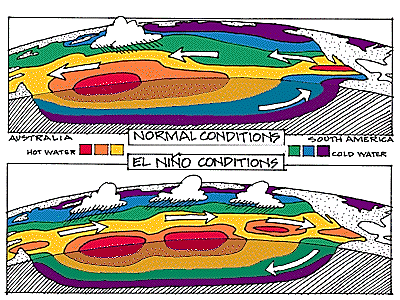 El Nino is an unusually ___________ ocean current off the ______ coast of __________AmericaCause of El Nino:Equatorial winds blow from____________ to ________________This is __________________ of the normal equatorial windsThe winds push __________________air east towards __________________________Effects on climate of South America:Causes the _____ coast of South America to be ___________ and __________ than normal_________________. Commercial fishing __________________.Climate changes in United StatesBrings ____________________________ to California & SW U.S.____________________ winters for all of U.S., including IowaBENEFIT of El Nino: Upper winds ______________tropical disturbances from becoming ______________________, at least in the SEClimate changes in Australia:______________________ instead of the usual rainSUMMARY of all the climate changes: Brings _______________________ to normally dry placesBrings _________________ to places that normally have lots of rain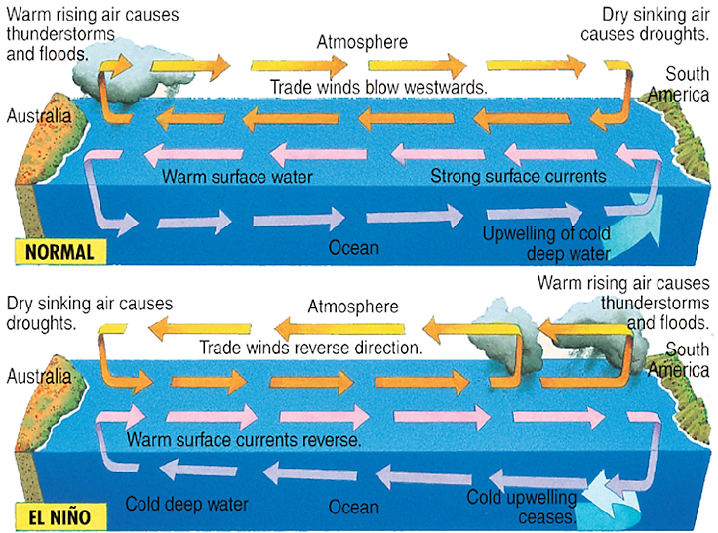 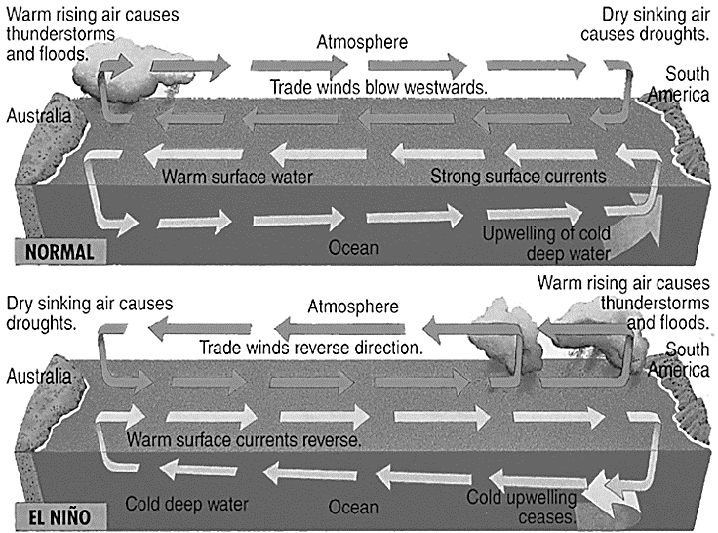 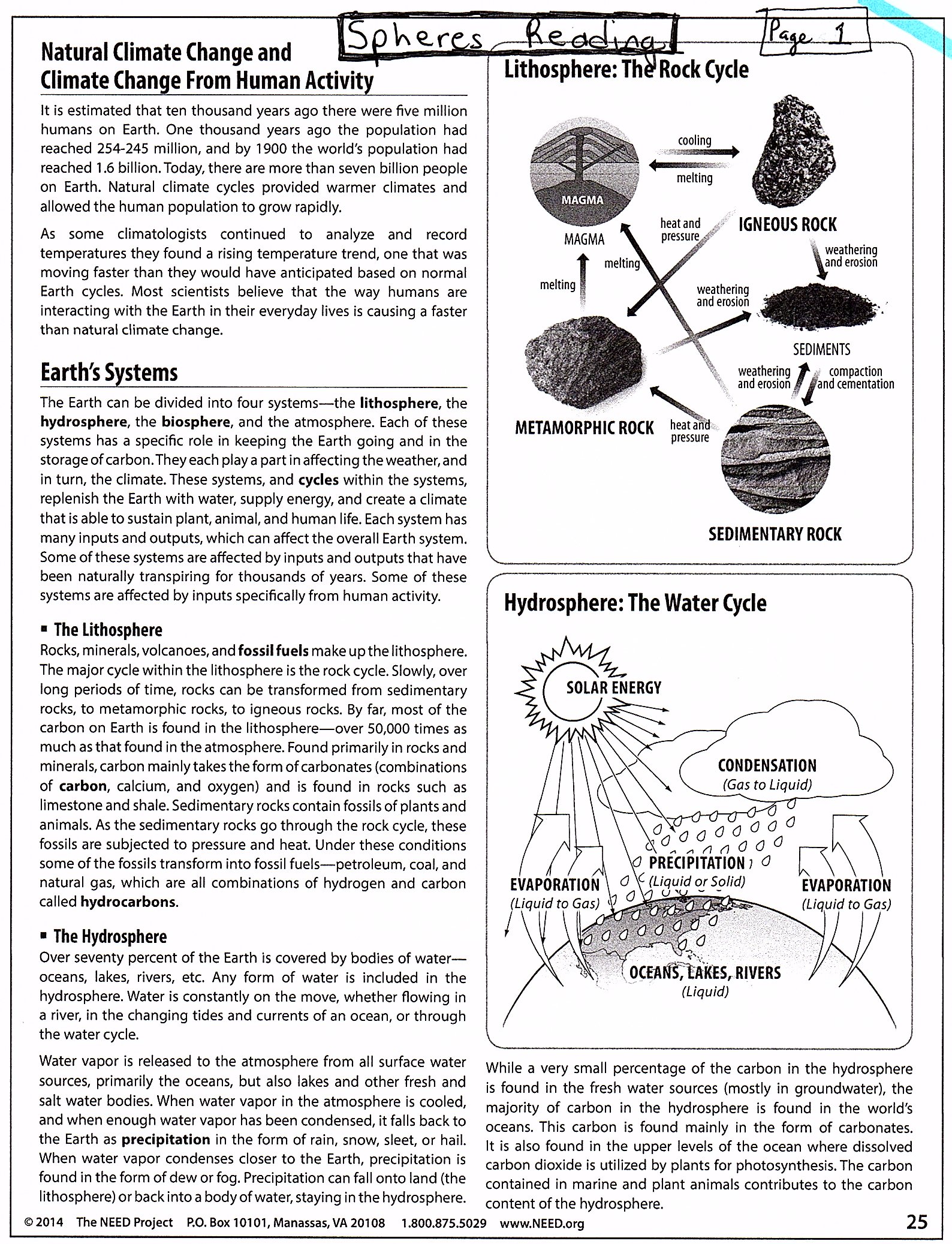 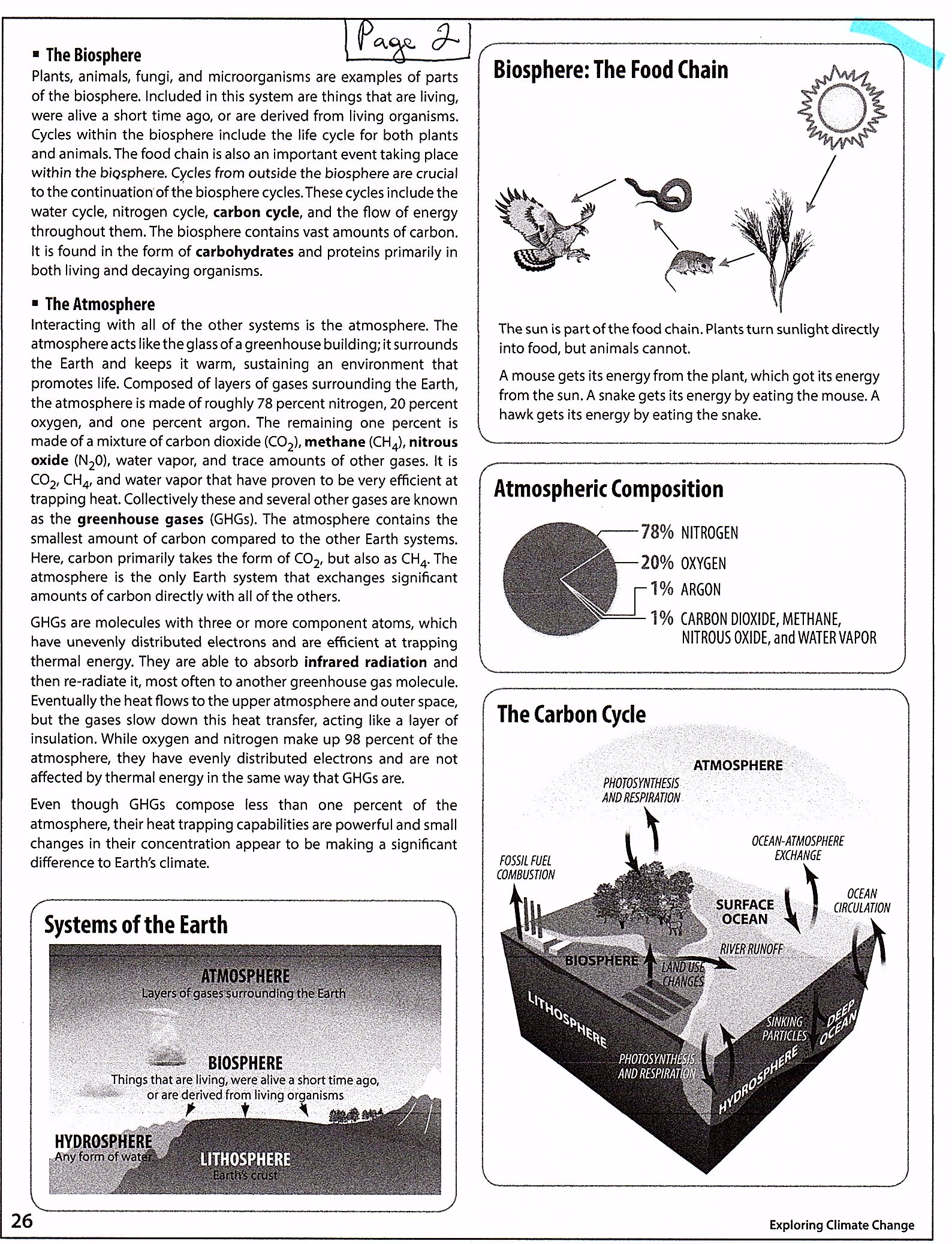 